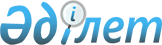 О внесении изменений и дополнений в постановление акимата от 23 мая 2011 года № 231 "Об утверждении государственного образовательного заказа 2011 года на подготовку специалистов с техническим и профессиональным, послесредним образованием"
					
			Утративший силу
			
			
		
					Постановление акимата Костанайской области от 24 августа 2011 года № 354. Зарегистрировано Департаментом юстиции Костанайской области 16 сентября 2011 года № 3774. Утратило силу в связи прекращением срока действия - письмо акимата Костанайской области от 2 июля 2012 года № 08-07/2437

      Сноска. Утратило силу в связи прекращением срока действия - письмо акимата Костанайской области от 02.07.2012 № 08-07/2437.      В соответствии со статьей 27 Закона Республики Казахстан от 23 января 2001 года "О местном государственном управлении и самоуправлении в Республике Казахстан", подпунктом 8) пункта 2 статьи 6, пунктом 2 статьи 8 Закона Республики Казахстан от 27 июля 2007 года "Об образовании" акимат Костанайской области ПОСТАНОВЛЯЕТ:



      1. Внести в постановление акимата Костанайской области "Об утверждении государственного образовательного заказа 2011 года на подготовку специалистов с техническим и профессиональным, послесредним образованием" от 23 мая 2011 года № 231 (зарегистрировано в Реестре государственной регистрации нормативных правовых актов под № 3763, опубликовано 30 июня 2011 года в газете "Костанайские новости") следующие изменения и дополнения:



      в приложении 2 к вышеуказанному постановлению:

      пункты 17, 21 изложить в новой редакции:

      дополнить пунктом 1-1 следующего содержания: "Утвердить государственный образовательный заказ 2011 года на подготовку кадров в рамках Программы занятости 2020 согласно приложениям 4, 5";



      дополнить вышеуказанное постановление приложениями 4 и 5 согласно приложениям 1, 2 к настоящему постановлению.



      2. Настоящее постановление вводится в действие после дня его первого официального опубликования.      Аким

      Костанайской области                       С. Кулагин

Приложение 1       

к постановлению акимата  

от 24 августа 2011 года  

№ 354            Приложение 4       

к постановлению акимата  

от 23 мая 2011 года   

№ 231             Государственный образовательный заказ 2011 года на подготовку

кадров в рамках Программы занятости 2020

(колледжи)

Приложение 2      

к постановлению акимата  

от 24 августа 2011 года  

№ 354         Приложение 5      

к постановлению акимата  

от 23 мая 2011 года   

№ 231          Государственный образовательный заказ 2011 года на подготовку

кадров в рамках Программы занятости 2020

(профессиональные лицеи)
					© 2012. РГП на ПХВ «Институт законодательства и правовой информации Республики Казахстан» Министерства юстиции Республики Казахстан
				17.0601000

Стандартизация,

метрология и

сертификация (по

отраслям)0601013

Техник по

стандартизации251 год

10 месяцев17.0601000

Стандартизация,

метрология и

сертификация (по

отраслям)0601013

Техник по

стандартизации502 года

10 месяцев21.0902000

Электроснабжение

(по отраслям)0902043

Техник-электрик252 года

6 месяцев21.0902000

Электроснабжение

(по отраслям)0902043

техник-электрик503 года

6 месяцев№Код и наименование

специальностейКод и

квалификация Коли-

чест-

во

(чело

-век)Срок

обучения1.0105000 Начальное

образование0105013 Учитель

начального

образования302 года

10 месяцев2.0707000 Техническое

обслуживание и

ремонт горного

электромеханическо-

го оборудования0707193

Электромеханик532 года

10 месяцев3.0911000 Техническая

эксплуатация,

обслуживание и

ремонт

электрического и

электромеханическо-

го оборудования (по

видам)0911013

Электромеханик222 года

10 месяцев4.1201000 Техническое

обслуживание,

ремонт и

эксплуатация

автомобильного

транспорта1201123

Техник-механик302 года

10 месяцев5.1203000 Организация

перевозок и

управление

движением на

железнодорожном

транспорте1203053 Техник252 года

10 месяцев6.1219000

Хлебопекарное,

макаронное и

кондитерское

производство1219243 Техник-

технолог272 года

6 месяцев7.1304000

Вычислительная

техника и

программное

обеспечение (по

видам)1304043 Техник-

программист242 года

10 месяцев8.1410000

Строительство

автомобильных дорог

и аэродромов1410013 Техник-

строитель272 года

6 месяцев9.1513000 Ветеринария1513083

Ветеринарный

фельдшер-

инспектор202 года

10 месяцевИтого:258№Код и наименование

специальностейКод и

квалификацияКоли-

чест-

во

(человек)Срок

обучения1.1201000 Техническое

обслуживание, ремонт и

эксплуатация

автомобильного

транспорта1201072

Слесарь по

ремонту

автомобилей492 года

10 месяцев2.1219000 Хлебопекарное,

макаронное и

кондитерское

производство1219022

Конфетчик222 года

10 месяцев3.1226000 Технология и

организация

производства продукции

предприятий питания122601

Лаборант272 года

6 месяцев4.1504000 Фермерское

хозяйство (по профилю)1504042 Повар222 года

10 месяцевИтого:140